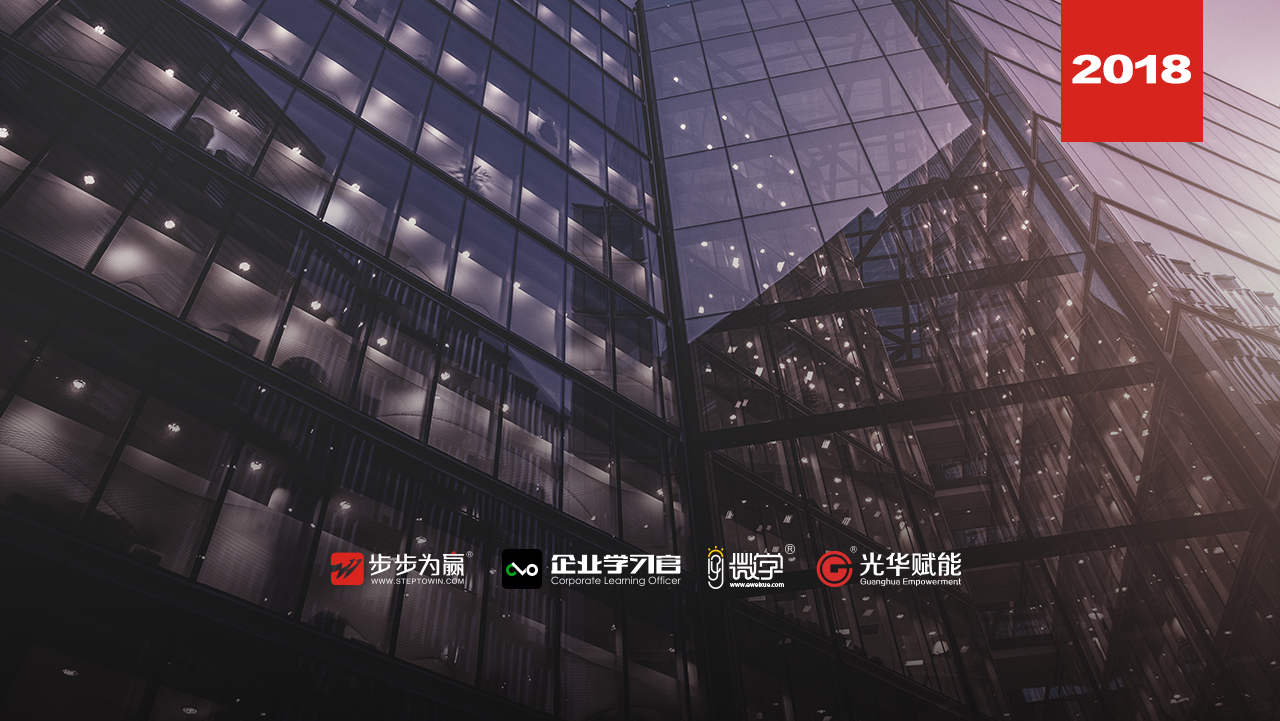 主讲老师：王晓珑（原林德(中国)总裁办公室主任）授课对象：不限企业类型：不限企业大小：不限时间安排：2018年8月 24 日9:30至17:00地点安排：待定参课费用：学习卡套票3张/人   现金票1800元/人 购买学习卡享受更多优惠人数限制：150人课程目标了解管理的原则，重塑管理者从角色到意识的自我认知。学会有效管理时间，做好计划安排，并在决策者、制度和执行者三个层面保证执行的结果。学会做下属的教练，掌握引导技术，在工作中有效地培育下属。掌握人类行为风格，提升对人的敏感度，并运用高情商技巧，全面提高沟通的影响力和表达能力。课程大纲  Outline第一讲：管理的原则与管理者的自我认知管理的原则人尽其才，物尽其用可用资源与管理目标管理者的自我认知游戏：迷你企业意识转变第二讲：计划与执行计划的特性计划的常见误区如何计划安排才是合理的？案例分析：效能管理案例执行力概述执行力是目标和结果间的“缺失一环”从个人和组织的角度理解执行力执行力的重要性执行力缺失的原因组织的原因个人的原因如何有效提升执行力？创造强执行力的企业文化企业文化来源于高效激励激励的基本原则激励的不对称性激励的方法小组讨论：如何建立我们的执行力文化？第三讲：下属培育与指导水涨船高建立培育员工的意识不注重下属辅导的后果是什么？下属什么时候需要辅导？员工发展Y型理论如何培育和指导员工721原则：SD、Off J.T、OJTOJT(工作中指导)五步法引导员工的技巧—GROW模型：目标、现状、方案、行动新员工的引导创造团队学习的氛围运用各种机会：交办工作时、检查工作时、出现错误时、开会时等第四讲：有效沟通与结构化表达同流才能交流：DISC沟通风格分类DISC沟通风格及其优势和局限诊断测试：我是哪种沟通风格？DISC之D型：驾驭型/老虎型DISC之I型：表达型/孔雀型DISC之S型：亲和型/考拉型DISC之C型：分析型/猫头鹰型案例：《在期限内发送重要文件》小组讨论：如何与不同风格的上司沟通分析及总结四种风格沟通策略聆听的艺术干扰倾听的四大因素：情感过滤、迫不及待等倾听的5个层级：从心不在焉到用同理心听积极倾听的反射话术同理心同理心回答三要素练习：同理心表达正向引导法使用积极的词语避免中性词阻止负面词语善用我代替你练习：正向引导法批评的艺术内容对事不对人不滥用一般化语句练习：对下属的建设性批评六、结构化表达三角结构法找关键词，立桩子练习：结构化表达大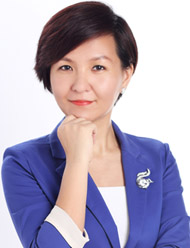 资历背景福建省礼仪协会理事DISC认证讲师/测评师厦门人才中心特约讲师中国女性形象工程特邀礼仪专家厦门海峡导报《商务礼仪》专栏作者16年知名跨国企业员工管理与培训经验厦门大学外文系英语专业学士（能双语授课）曾任：柯达(中国)行政主任、采购经理、内训讲师、总经理秘书曾任：林德(中国)总裁办公室主任、资深讲师，获“最佳讲师”称号长期担任厦门人才中心、厦门大学、安踏集团、中外运集团多家院校及企业特聘讲师授课风格王老师授课注重互动、体验、角色扮演、实例操作，让学员在练中学，学中练，避免“学而不用，听了就忘”。在海量案例中，揭示员工职业素养提升的误区与禁忌，塑造企业专业形象。结合企业的现状，对企业现有商务礼仪、接待及大型会议提出建设性、实操性反馈，推动商务礼仪日常化和标准化。授课经验江苏沭阳地方税务局、长沙商务局、厦门海沧市政建设管理中心、龙岩市党校、厦门大学、福州大学、福建师范大学、济南大学、哈尔滨铁路局、北京师范大学-香港浸会大学联合国际学院、IT税务服务、中山市城市管理行政执法局直属分局、广州质检院、天生桥水力发电总厂、东南汽车、厦门港务集团、中外运集团厦门分公司、嘉晟集团、厦门斯巴特进出口、海天集装箱/珠海交通集团、兴业银行、农商银行、农行、工行、建行、中信银行、移动通信、中国银行、广发银行、国际银行、中国邮政储蓄银行、英大证券有限责任公司、华润置地……课程预告时间：2018年8月31日、9月1日（周五、六）课题：《职场高效办公Office速成--Excel（通用版）》主讲：赵明哲（Microsoft资深授权培训师）学习卡套餐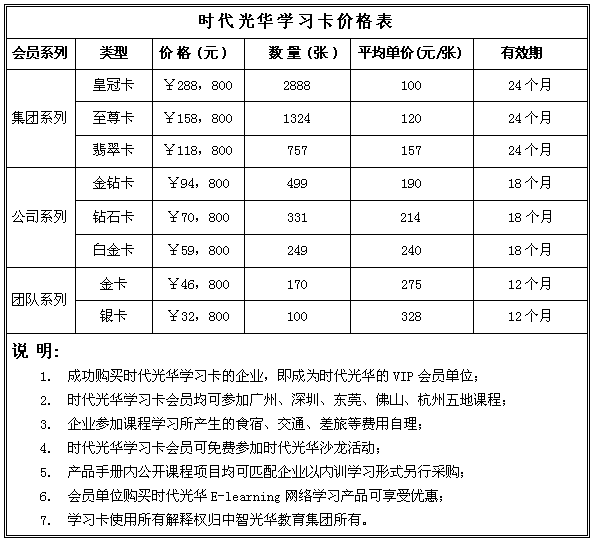 